Brioche extra moelleuse au Thermomix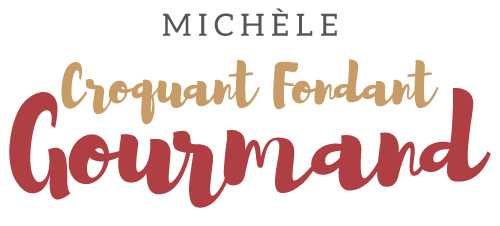  Pour une grosse brioche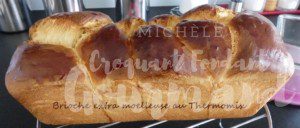 - 200 g de lait entier  (½ écrémé pour moi)
- 10 g de levure sèche de boulanger
- 500 g de farine T 55
- ¾ de càc de sel (7 g) 
- 80 g de sucre en poudre
- 1 càs de rhum ou de fleur d'oranger ou d'extrait de vanille
- 3 jaunes d'œufs
- 125 g de beurre doux
- 1 blanc d'œuf pour dorer

1 moule à cake de 30 cm beurré
Pas de préchauffage du four

Mettre le lait et la levure dans le bol du Thermomix.
Programmer 3 mn/37°/vit 2.
Ajouter la farine, le sel, le sucre, le parfum choisi et 3 jaunes d'œufs.
Programmer 5 mn/(épi) en enlevant le gobelet.
Incorporer le beurre en parcelles et programmer encore 5 mn/(épi) en enlevant le gobelet.
Déposer la pâte dans un saladier (elle colle un peu). Couvrir d'un papier film et laisser lever jusqu'à ce qu'elle double de volume (pour moi dans le four à 35°C pendant 1 h 20.
Déposer la pâte sur le plan de travail fariné et la dégazer doucement puis la partager en 3 pâtons (≅ 321 g chacun).
Rouler chaque pâton en un long boudin (≅ 45 cm) puis les tresser en serrant un peu.
Déposer la tresse dans le moule.
Couvrir le moule d'un film et laisser lever encore pendant 1 heure.
Dorer la brioche au blanc d'œuf (ou au jaune si vous préférez) à l'aide d'un pinceau, délicatement pour ne pas écraser la pâte.
Enfourner à four froid et régler le four à 180°C pendant 30 à 35 minutes.
Démouler délicatement la brioche (elle est fragile) sur une grille et la laisser refroidir.
Attendre au-moins 30 mn avant de la découper (avant chez nous...) et la déguster tiède.
S'il en reste, l'emballer dans un film alimentaire à température ambiante pour se régaler encore le lendemain.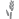 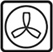 